Why we have our pronouns on our emails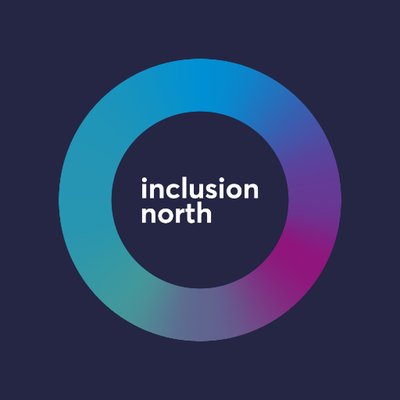 We want to start by thanking Inclusion North for letting us share this easy-read information that they have put together. 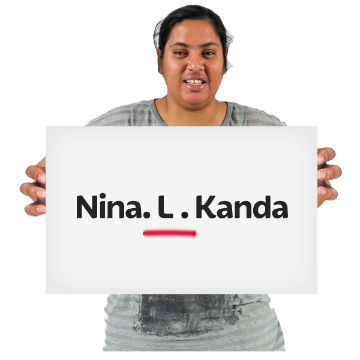 Pronouns are the short words we use when we talk about someone instead of using their full name all the time. 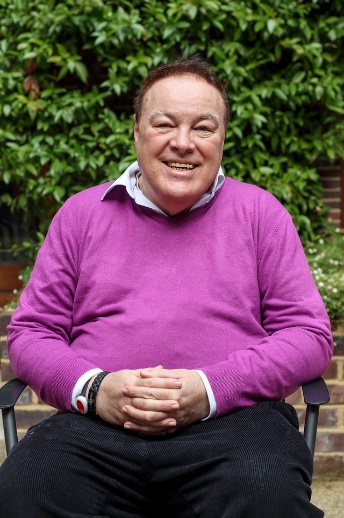 For example, Gary is a Membership and Engagement Lead. He works part-time. His usual days at work are Tuesday to Thursday. In this example, he and his are Gary’s pronouns. 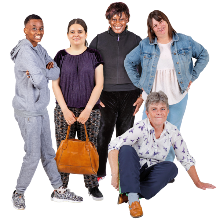 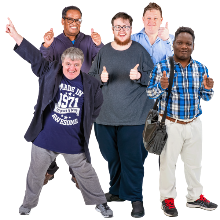 The pronouns we use are often connected to our gender.Gender means whether - or how much - we feel we are a man, a woman, a non-binary person, or another gender. 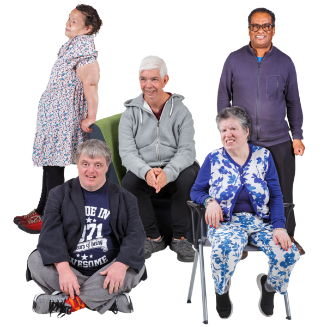 Some people are both a man and a woman and some people have no gender. 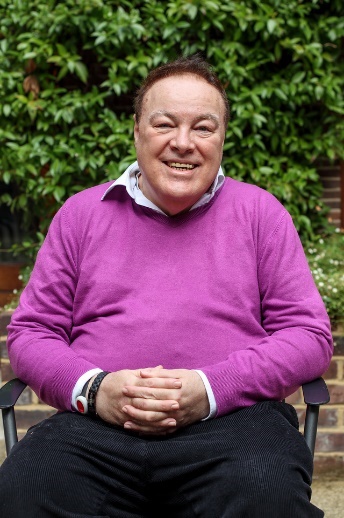 People who are men might use the pronouns he and him. 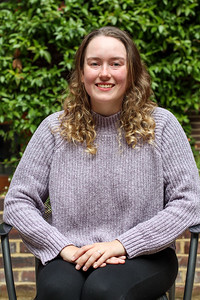 People who are women might use the pronouns she, her and hers.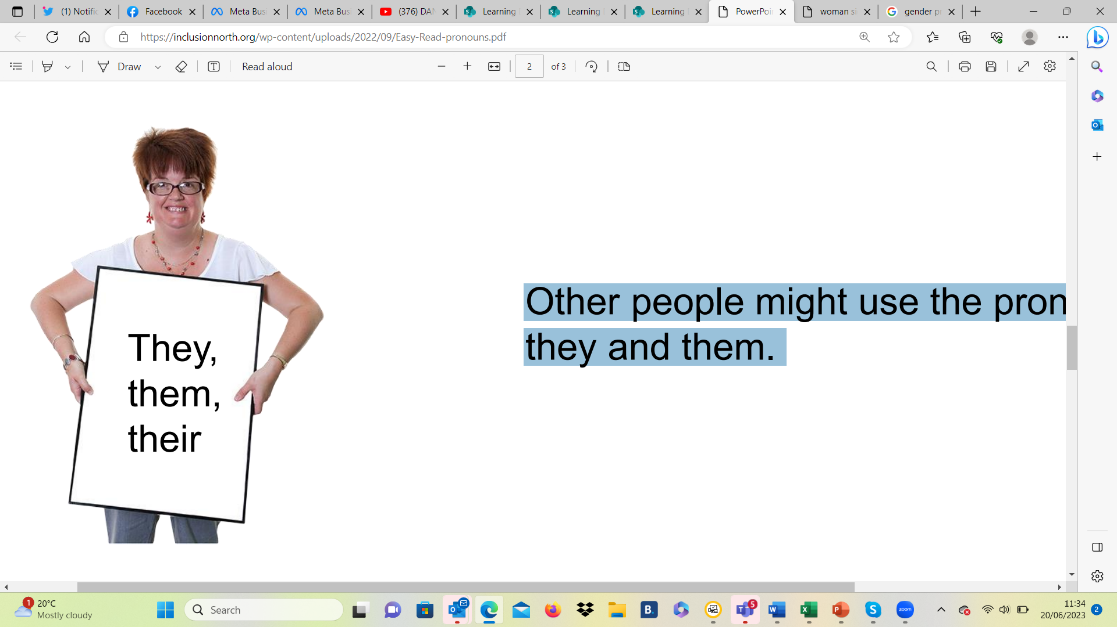 Other people might use the pronouns they and them.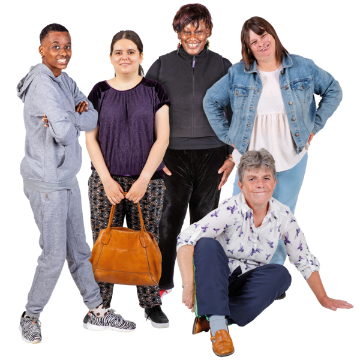 This includes some non-binary people, some people who are a man and a woman, and some people who don't have a gender. 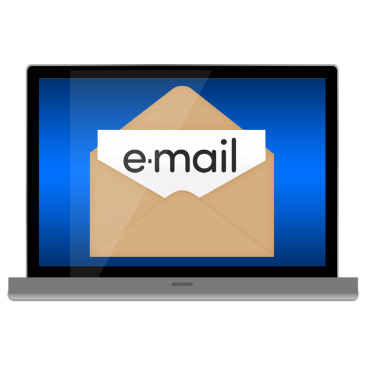 We have our pronouns on our emails so people know which pronouns to use. 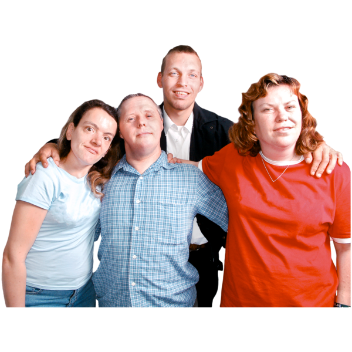 This shows people that we are aware of different genders and that we accept people for who they are and that we respect them. 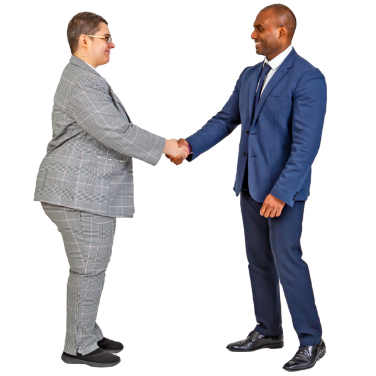 At Learning Disability England we work hard to make sure that everyone is treated with respect.